RIWAYAT   HIDUP NURDIA lahir di Pajalele Pinrang, 15 April 1977, anak pertama dari dua bersaudara pasangan bapak Abidin dan Hartati. Pendidikan Sekolah Dasar di mulai tahun 1985 di SDN 269 Pajalele                      dan   tamat   pada    tahun  1991.   Pada    tahun   1991  melanjutkan 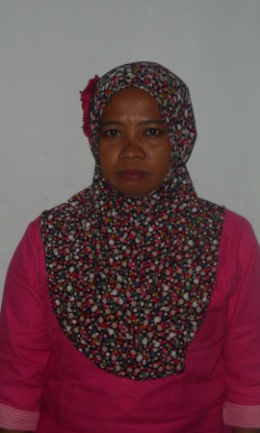 pendidikan di  SMP Negeri 2 Lembang dan  tamat pada tahun 1994. Kemudian tahun 1994 melanjutkan pendidikan di SMKN 2 Makassar  dan tamat pada tahun 1997. Kemudian pada tahun 2002 melanjutkan DII PGTK  STAI DDI POLMAS dan tamat tahun 2004. Kemudian pada tahun 2011 penulis diterima diperguruan tinggi dan tercatat sebagai mahasiswa Prodi PGPAUD S-1 di Fakultas Ilmu Pendidikan (FIP) Universitas Negeri Makassar dan tamat pada tahun 2014. 